CK Import Export Rising Stars 2024 National Hard Antler and Velvet Competition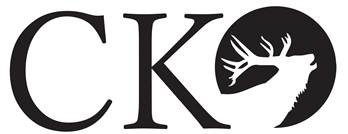 Entry FormCompetitor:…………………………………………………………………………..    Address: …………………………………………………………………………………………………………………………Email ……………………………………………………………………………………     Phone Number………………………………………………………………Email entry to: campbell.clarke@xtra.co.nz  Contact Helen 07 8732785  or 027 2715015Number for Dinner  @  $70.00 pp    ……………………………………                            Total Number of Entries @$50.00 each     …………………………………………….Total Payment       $.............................................................                                          New Bank Account:   Rising Stars   02  0506  0268055  01Class No	Stag Identifiction	NVSB Tag Nos			Age	Sire			Dam’s Sire			Bred by		(name & Tag ID)													Name, AI, ET, Stud													                                                                                              Shipping companies can’t be held responsible for damage during freight.  I am aware that damage will affect the score result and I have sufficiently protected the velvet/hard antler ie bubble wrap.       Signature     X I declare these details to be true and I accept, and will abide by the competition Rules.  Signature    X